Name____________________Chapter 6 ProjectilesA ______________ is any object that moves through space where the only ___________ acting on the object is ______________.The path that a ____________ follows is called a ____________________. ______________  combine ________________  motion and ________________ motion.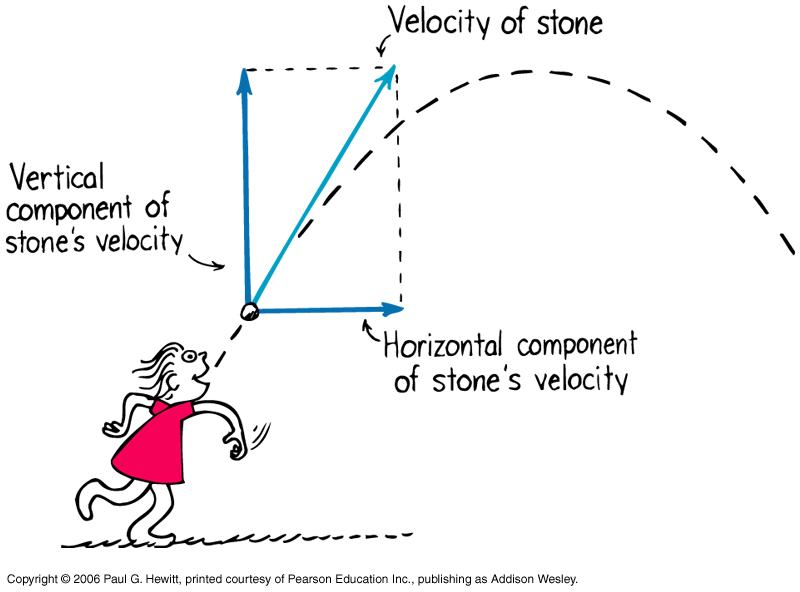 *_______________ motion combines uniform horizontal motion (______________   _____________) with freefall vertical motion ( _____________    ________________)*Rolling ball (with no _________) is an example of __________   _____________._________________ of the ball is _______________ so _______________ between “frames” (equal time between frames) is ________________.  Sketch the diagram below.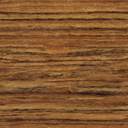 _______________  is an example of _______________  motion_______________ distance from point of release ___________ in the ratios 1:4:9:16:25:… or ________…____________ between frames increases as ________________…. *At the instant a cannon fires a cannonball horizontally over a level range, another cannonball held at the side of the cannon is released and drops to the ground. Which strikes the ground first?  *